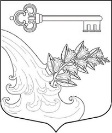 АДМИНИСТРАЦИЯ УЛЬЯНОВСКОГО ГОРОДСКОГО ПОСЕЛЕНИЯ ТОСНЕНСКОГО РАЙОНА ЛЕНИНГРАДСКОЙ ОБЛАСТИПОСТАНОВЛЕНИЕОб утверждении формы проверочноголиста (списка контрольных вопросов),применяемого при осуществлениимуниципального земельного контроля на территорииУльяновского городского поселенияТосненского района Ленинградской областиВ соответствии со статьей 16 Федерального закона от 6 октября 2003 года № 131-ФЗ «Об общих принципах организации местного самоуправления в Российской Федерации», статьей 53 Федерального закона от 31 июля 2020 года № 248-ФЗ «О государственном контроле (надзоре) и муниципальном контроле в Российской Федерации», Постановлением Правительства Российской Федерации от 27.10.2021 № 1844 «Об утверждении требований к разработке, содержанию, общественному обсуждению проектов форм проверочных листов, утверждению, применению, актуализации форм проверочных листов, а также случаев обязательного применения проверочных листов»ПОСТАНОВЛЯЮ: Утвердить форму проверочного листа (списка контрольных вопросов), применяемого при осуществлении администрацией Ульяновского городского поселения Тосненского района Ленинградской области муниципального земельного контроля (приложение).Должностным лицам, осуществляющим муниципальный земельный контроль, при проведении плановой проверки прикладывать проверочный лист (список контрольных вопросов) к акту проверки соблюдения законодательства.Разместить постановление на официальном сайте администрации Ульяновского городского поселения Тосненского района Ленинградской области.Настоящее постановление вступает в силу со дня подписания.Контроль за исполнением постановления оставляю за собой.Глава администрации				                            К. И. КамалетдиновПриложениек постановлению администрации Ульяновского городского поселения Тосненского района Ленинградской областиот                          №           Проверочный лист (список контрольных вопросов),применяемый при осуществлении муниципального земельного контроля на территории Ульяновского городского поселения Тосненского района Ленинградской области                  __________________                                                          «__» __________ 20 __ г.(место проведения плановой проверки)                                                                   (дата заполнения листа)                                                                                                                   «__» час. «__» мин.                                                                                                                      (время заполнения листа)1.Вид контрольного (надзорного) мероприятия:__________________________________________________________________________________________________________________2.Дата заполнения проверочного листа:____________________________________________3.Объект муниципального контроля, в отношении которого проводится контрольное (надзорное) мероприятие: ____________________________________________________________________________________________________________________________________4.Фамилия, имя и отчество (при наличии) гражданина или индивидуального предпринимателя, его идентификационный номер налогоплательщика и (или) основной государственный регистрационный номер индивидуального предпринимателя, адрес регистрации гражданина или индивидуального предпринимателя, наименование юридического лица, его идентификационный номер налогоплательщика и (или) основной государственный регистрационный номер, адрес юридического лица (его филиалов, представительств, обособленных структурных подразделений), являющихся контролируемыми лицами:________________________________________________________________________________________________________________________________________________________________________________________________________________________________5.Место проведения контрольного (надзорного) мероприятия с заполнением проверочного листа:_____________________________________________________________________________________________________________________________________________________6.Реквизиты решения контрольного (надзорного) органа о проведении контрольного (надзорного) мероприятия, подписанного уполномоченным должностным лицом контрольного (надзорного) органа:____________________________________________________________________________________________________________________________7.Учетный номер контрольного (надзорного) мероприятия:__________________________8.Должность, фамилия и инициалы должностного лица контрольного (надзорного) органа, проводящего контрольное (надзорное) мероприятие и заполняющего проверочный лист:_________________________________________________________________________________________________    _____________    _______________________________     (должность лица,                                         (подпись)                      (фамилия, имя, отчество (призаполнившего проверочный                                                                        наличии) лица, заполнившего          лист)                                                                                                              проверочный лист Отметка об отказе ознакомления с проверочным листом:___________________________________________________________________________     (фамилия, имя, отчество (при наличии), уполномоченного               должностного лица (лиц), проводящего проверку)"  __  " ____________________ 20__ г. _________________________________________                                                                                                    (подпись)Копию проверочного листа получил(а):___________________________________________________________________________ (фамилия, имя, отчество (при наличии) гражданина, должность руководителя, иного должностного лица или уполномоченного представителя юридического лица, индивидуального предпринимателя, его уполномоченного  представителя являющиеся контролируемыми лицами)"    __   " ____________________ 20__ г. _________________________________________                                                                                                    (подпись)Отметка об отказе получения проверочного листа:___________________________________________________________________________     (фамилия, имя, отчество (в случае, если имеется), уполномоченного               должностного лица (лиц), проводящего проверку)"  __  " ____________________ 20__ г. _________________________________________                                                                                                    (подпись)25.02.2022                                                                        № 120 QR-кодQR-кодN п/пВопросы, отражающие содержание обязательных требованийРеквизиты нормативных правовых актов, с указанием их структурных единиц, которыми установлены обязательные требованияОтветы на вопросыОтветы на вопросыОтветы на вопросыОтветы на вопросыN п/пВопросы, отражающие содержание обязательных требованийРеквизиты нормативных правовых актов, с указанием их структурных единиц, которыми установлены обязательные требованияДаНетНеприменимоПримечание1Используется ли контролируемым лицом земельный участок в соответствии с установленным целевым назначением и (или) видом разрешенного использования?Пункт 2 статьи 7, статья 42 Земельного кодекса Российской Федерации 2Имеются ли у контролируемого лица права, предусмотренные законодательством Российской Федерации, на используемый земельный участок (используемые земельные участки, части земельных участков)?Пункт 1 статьи 25 Земельного кодекса Российской Федерации3Зарегистрированы ли права либо обременение на используемый земельный участок (используемые земельные участки, часть земельного участка) в порядке, установленном Федеральным законом от 13 июля 2015 г. N 218-ФЗ "О государственной регистрации недвижимости"?Пункт 1 статьи 26 Земельного кодекса Российской Федерации, статья 8.1 Гражданского кодекса Российской Федерации 4Соответствует ли площадь используемого контролируемым лицом, земельного участка площади земельного участка, указанной в правоустанавливающих документах?Пункт 1 статьи 25, пункт 1 статьи 26 Земельного кодекса Российской Федерации5Соблюдено ли требование об обязательности использования (освоения) земельного участка в сроки, установленные законодательством?Статья 42 Земельного кодекса Российской Федерации, статья 284 Гражданского кодекса Российской Федерации, пункт 2 статьи 45 Земельного кодекса Российской Федерации